Модельная карта учебных заданий, направленных на формирование и развитие функциональной грамотности обучающихсяПИРАМИДА КУКУЛЬКАНАПИРАМИДА КУКУЛЬКАНАПредметная областьНазвание предметной областиВид функциональной грамотностиМатематическая грамотность АвторКислицына Татьяна СергеевнаМесто работы и должностьучитель ГБОУ СОШ №10Рекомендации по включению ситуации в образовательный процессПредмет: математикаКласс: 5-7Рекомендуемое время выполненияКоличество минут, на которое рассчитано комплексное заданиеОписание ситуации/проблемы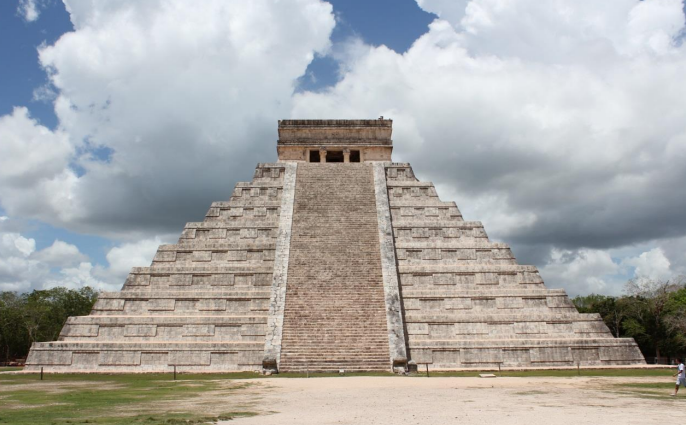 Пирами да Кукулькана (исп. Pirámide de Kukulkán, Templo de Kukulkán, «El Castillo») — храмовое сооружение, уцелевшее среди руин древнего города майя Чичен-Ица на полуострове Юкатан в Мексике. Храм стоит в центре обширной террасы площадью около 18 гектаров и окружѐн широким каменным парапетом. Высота пирамиды составляет 24 м (плюс ещѐ 6 м — высота храма на вершине). Основанием пирамиды является квадрат со сторонами по 55,5 метров. Каждая грань храма имеет 9 ступеней. Со всех четырѐх сторон от основания к вершине пирамиды ведут четыре крутые лестницы, сориентированные по сторонам света. Окаймляет лестницы каменная балюстрада, начинающаяся внизу с головы змея и продолжающаяся в виде изгибающегося змеиного тела до верха пирамиды. Ежегодно в дни осеннего и весеннего равноденствия можно наблюдать уникальное зрелище «Пернатого Змея». Тень ступенчатых рѐбер пирамиды падает на камни балюстрады. При этом создаѐтся впечатление, что Пернатый Змей оживает и ползѐт, в марте вверх, а в сентябре вниз. Каждая из четырѐх лестниц храма имеет 91 ступеньку, а их суммарное количество равно 364. Вместе с базой-платформой на вершине пирамиды, объединяющей все четыре лестницы, получается число 365 — количество дней в солнечном году. Кроме того, символичным является количество секций с каждой стороны храма (9 ступеней пирамиды рассечены лестницей надвое) — 18, что соответствует количеству месяцев в календарном году майя. Девять уступов храма соответствует «девяти небесам» мифологии тольтеков. 52 каменных рельефа на каждой стене святилища символизируют один календарный цикл тольтеков, включающий 52 года.Справочные сведения: Гeктap — внecиcтeмнaя eдиницa измepeния плoщaди. Oн paвeн плoщaди квaдpaтa co cтopoнoй 100 мeтpoв. 10 000 квaдpaтныx мeтpoв — этo 1 гeктap зeмли.Вопрос 1.Вопрос 1.КонтекстНаучный Область содержанияПространство и формаПознавательная деятельность(в ходе решения ситуации ученик научится…)Применять математические понятия, факты, процедуры размышленияУровень функциональной грамотности1 уровеньТекст заданияХрам стоит в центре обширной террасы, чему равна площадь террасы в м2 ?Поле для записи ответа (решения)Ответ:_____________________________________________Критерии оценивания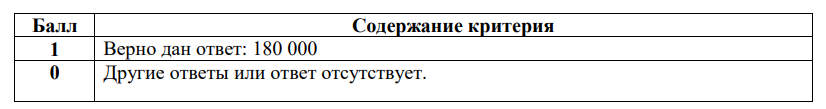 Вопрос 2.Вопрос 2.Вопрос 2.КонтекстНаучный Научный Область содержанияПространство и формаПространство и формаПознавательная деятельность(в ходе решения ситуации ученик научится…)Применять математические понятия, факты, процедуры размышленияПрименять математические понятия, факты, процедуры размышленияУровень функциональной грамотности2 уровень2 уровеньТекст заданияНайдите площадь основания пирамиды в м2 , ответ округлите до целого числа. Найдите площадь основания пирамиды в м2 , ответ округлите до целого числа.Найдите площадь основания пирамиды в м2 , ответ округлите до целого числа. Найдите площадь основания пирамиды в м2 , ответ округлите до целого числа.Поле для записи ответа (решения)Ответ:_____________________________________________Ответ:_____________________________________________Критерии оценивания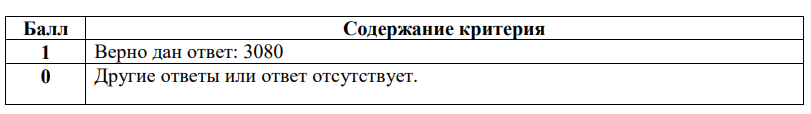 Вопрос 3.Вопрос 3.Вопрос 3.КонтекстКонтекстНаучный Область содержанияОбласть содержанияПространство и формаПознавательная деятельность(в ходе решения ситуации ученик научится…)Познавательная деятельность(в ходе решения ситуации ученик научится…)Применять математические понятия, факты, процедуры размышленияУровень функциональной грамотностиУровень функциональной грамотности3 уровеньТекст заданияТекст заданияКакую часть в процентах занимает пирамида от всей площади террасы? Ответ запишите целым числом (после округления) без знака %.Поле для записи ответа (решения)Поле для записи ответа (решения)Ответ:_____________________________________________Критерии оцениванияКритерии оценивания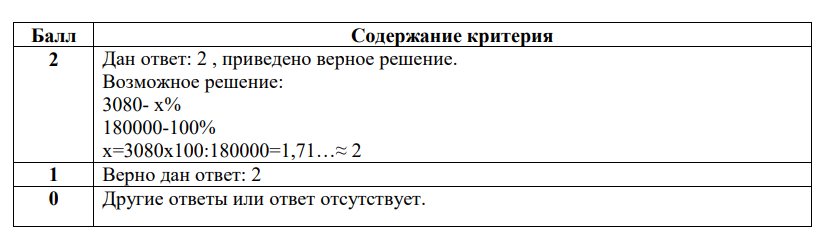 Вопрос 4.Вопрос 4.Вопрос 4.КонтекстКонтекстНаучный Область содержанияОбласть содержанияПространство и формаПознавательная деятельность(в ходе решения ситуации ученик научится…)Познавательная деятельность(в ходе решения ситуации ученик научится…)Применять математические понятия, факты, процедуры размышленияУровень функциональной грамотностиУровень функциональной грамотности4 уровеньТекст заданияТекст заданияКаждая грань храма имеет 9 ступеней. Найдите высоту одной ступени в метрах, ответ округлите до сотых.Поле для записи ответа (решения)Поле для записи ответа (решения)Ответ:_____________________________________________Критерии оцениванияКритерии оценивания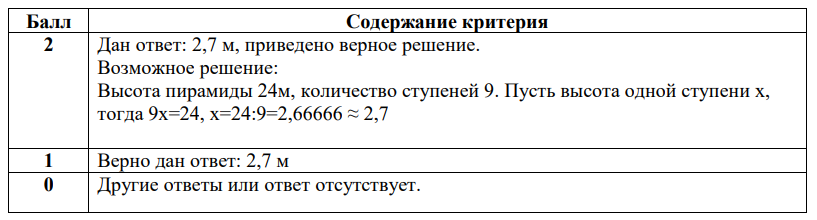 Вопрос 5.Вопрос 5.Вопрос 5.КонтекстКонтекстНаучный Область содержанияОбласть содержанияПространство и формаПознавательная деятельность(в ходе решения ситуации ученик научится…)Познавательная деятельность(в ходе решения ситуации ученик научится…)Формулировать и применять математические понятия, факты, процедуры размышленияУровень функциональной грамотностиУровень функциональной грамотности5 уровеньТекст заданияТекст заданияПѐтр Иванович отдыхал в Мексике и решил посетить древний город майя Чичен-Ица. Главной достопримечательностью Чичен-Ицы является пирамида Кукулькана, которая достаточно хорошо сохранилась. Еѐ еще называют «Эль-Кастильо» (что в переводе с испанского означает «замок»). Кстати, Вы, сами того не подозревая, неоднократно могли видеть эту пирамиду по телевидению. В известной рекламе «Пепси» баночка с напитком скатывается именно с неё. Он решил не подниматься по ступенькам пирамиды, а обойти еѐ вокруг, известно, что средняя скорость Петра Ивановича равна 4,2 км/ч. За сколько минут он обойдѐт пирамиду вокруг? Ответ округлите до целого числа.Поле для записи ответа (решения)Поле для записи ответа (решения)Ответ:_____________________________________________Критерии оцениванияКритерии оценивания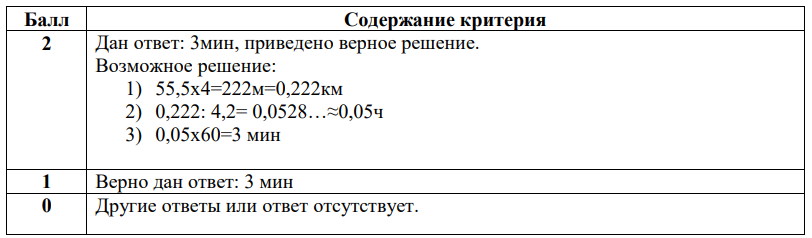 